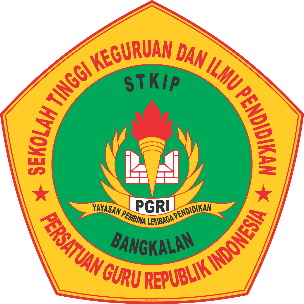 KONTRAK KULIAH DAN RENCANA PEMBELAJARAN SEMESTER (RPS)MATAKULIAHKONSEP DASAR IPSIHWAN FIRMANSYAH, M.Pd.NIDN. 0728068304PROGRAM STUDI PENDIDIKAN GURU SEKOLAH DASARSTKIP PGRI BANGKALAN2021HALAMAN PENGESAHANJudul				:  Kontrak Kuliah dan Rencana Pembelajaran SemesterNama Matakuliah 			:  Konsep Dasar IPSKode Matakuliah / SKS		:  MWP 2088 005Program Studi			:  Pendidikan Guru Sekolah DasarSemester 				:  IIdentitas PenyusunNama 				:  Ihwan Firmansyah, M.PdNIDN				:  0728068304Pangkat/Golongan			:  Penata Muda TK.I/III/bProgram Studi			:  Pendidikan Guru Sekolah DasarMengetahui,						Bangkalan, 1 Agustus 2021Ka. Prodi PGSD       		                                      Dosen Pengampu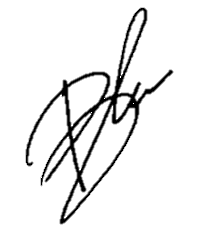 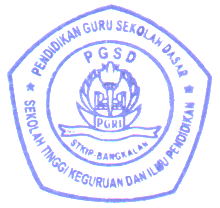 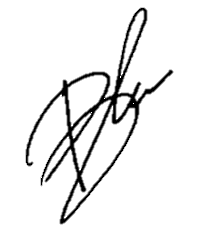 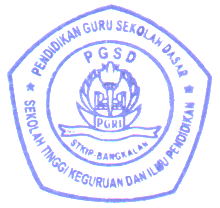 Ihwan Firmansyah, M.Pd   				  Ihwan Firmansyah, M.Pd   NIDN.  0728068304					  NIDN.  0728068304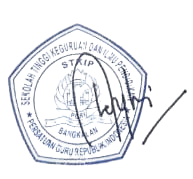 MengetahuiWakil Ketua IMety Liesdiani, S.Kom., M.MSINIDN. 0023098104Deskripsi MatakuliahMata kuliah ini mengkaji tentang konsep-konsep dasar IPS, yang merupakan gabungan dari beberapa disiplin ilmu-ilmu sosial diantanya : sejarah, geografi, ekonomi/koperasi, politik, sosiologi, antropologi dan psikologi sosial. Dengan melalui mata kuliah ini diharapkan masahasiswa dapat memahami konsep- konsep dasar ilmu-ilmu sosial, memiliki wawasan yang lebih mengarah untuk mengembangkan materi pengajaran IPS di SD dan memiliki kemampuan mengajarkannya sesuai dengan kebutuhan dan konteks lingkungannyaBahan KajianMengenai Hakikat IPS SD, Struktur IPS dalam Kurikulum 2013, Konsep Pembelajaran Terpadu, Konsep Pendekatan Scientific dalam Pembelajaran IPS, Karakteristik Siswa SD Kelas Rendah, Strategi, Metode, dan Teknik Pembelajaran yang Efektif untuk Kelas Rendah Sumber dan Media Pembelajaran Tematik, dan Penilaian Otentik.ReferensiUtama : Hidayati. (2004). Pendidikan IPS SD. Jakarta: Raja Grafindo PersadaPendukung :Udin, S. Winata Putra dkk. 2007. Materi dan Pembelajaran IPS SD . Jakarta: Rineka Cipta.Abidin, Zaenal BA. 2002. Metodik Ilmu Pengetahuan Sosial. Jakarta: Rajawali.Sardjiyo, dkk.2007. Pendidikan IPS SD. UTOemar Hamalik. (2008). Manajemen Pengembangan Kurikulum. Bandung: RosdaS.Hamid Hasan. (2008). Evaluasi Kurikulum. Bandung: RosdaAbdullah Idi. (2009. Pengembangan Kurikulum Teori dan Praktek. Yogyakarta: Ar Ruzz MediaStrategi PerkuliahanPerkuliahan ini dilaksanakan secara daring di beberapa platform aplikasi seperti E-Learning STKIP PGRI Bangkalan, Grup Whatsapp dan diskusi virtual melalui Zoom dan Google Meet.TugasTugas mandiri dan tugas terstruktur dengan rincian sebagai berikut:Untuk mengikuti perkuliahan dengan baik, mahasiswa diwajibkan membaca sumber bacaan pada referensi.Setiap perkuliah mahasiswa wajib mengerjakan tugas yang diberikan di E-LearningEvaluasi Tengah semester akan diadakan pada pertemuan ke 8Evaluasi Akhir semester diadakan pada pertemuan ke 16Kesepakatan PerkuliahanMahasiswa wajib mengikuti perkuliahan paling sedikit 75% perkuliahan dari 16x pertemuan termasuk UTS dan UAS (mahasiswa boleh tidak mengikuti perkuliahan maksimal 4x pertemuan).Mahasiswa wajib mengisi presensi di E-Learning setiap perkuliahan dengan ketentuan sebagai berikut:Mahasiswa dinyatakan Present (Hadir) jika mengisi presensi pada 15 menit pertama.Mahasiswa dinyatakan Late (Terlambat) jika mengisi presensi pada 30 menit pertama.Mahasiswa dinyatakan Excused (Ijin) jika mengisi presensi pada 40 menit pertama.Mahasiswa dinyatakan Absent (Alpa) jika mengisi presensi pada 45 menit pertama.Mahasiswa yang tidak memenuhi kehadiran 75% tidak berhak mengikuti ujian akhir dan mahasiswa yang bersangkutan diberi nilai E.Batas nilai kelulusan adalah 60 (C), jika tidak memenuhi maka akan dilaksanakan remidial.Penilaian dan Kriteria PenilaianDalam menentukan nilai akhir akan diadakan pembobotan sebagai berikut :(P) 		Partisipasi (kehadiran dan keaktifan)	20 %(T) 		Tugas					20 % UTS) 	Ujian Tengah Semester		30 %(UAS)	Ujian Akhir Semester			30 %Total Bobot Keseluruhan 			100%NA = (20xP) + (20xT) + (30xUTS) + (30xUAS)  x 100%			100Kriteria PenilaianJadwal PerkuliahanDilaksanakan sesuai dengan jadwal yang dikeluarkan oleh Tim Jadwal STKIP-PGRI yaitu hari Senin jam 08.00-10.30 dengan alokasi waktu 3 SKS (3x50 menit tatap muka + 3x60 menit tugas tersetruktur + 3x60 tugas mandiri)Mengetahui,							Bangkalan, 1 Agustus  2021 Ketua Program Studi						Dosen PengampuIhwan Firmansyah, M.Pd					Ihwan Firmansyah,M.Pd   NIDN. 0728068304						NIDN. 0728068304Keterangan : TM = Tatap Muka, BT = Beban terstruktur, BM = Beban Mandiri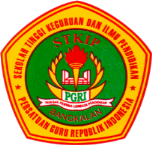 SEKOLAH TINGGI KEGURUAN DAN ILMU PENDIDIKANSTKIP PGRI BANGKALANPROGRAM STUDI PENNDIDIKAN GURU SEKOLAH DASARKONTRAK KULIAHKONTRAK KULIAHNilaiPointRangeA480 s.d 100B370 s.d 79C260 s.d 69D145 s.d 59E00 s.d 44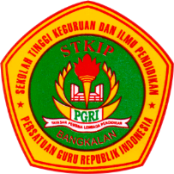 SEKOLAH TINGGI KEGURUAN DAN ILMU PENDIDIKANSTKIP PGRI BANGKALAN		PROGRAM STUDI PENDIDIKAN GURU SEKOLAH DASARSEKOLAH TINGGI KEGURUAN DAN ILMU PENDIDIKANSTKIP PGRI BANGKALAN		PROGRAM STUDI PENDIDIKAN GURU SEKOLAH DASARSEKOLAH TINGGI KEGURUAN DAN ILMU PENDIDIKANSTKIP PGRI BANGKALAN		PROGRAM STUDI PENDIDIKAN GURU SEKOLAH DASARSEKOLAH TINGGI KEGURUAN DAN ILMU PENDIDIKANSTKIP PGRI BANGKALAN		PROGRAM STUDI PENDIDIKAN GURU SEKOLAH DASARSEKOLAH TINGGI KEGURUAN DAN ILMU PENDIDIKANSTKIP PGRI BANGKALAN		PROGRAM STUDI PENDIDIKAN GURU SEKOLAH DASARSEKOLAH TINGGI KEGURUAN DAN ILMU PENDIDIKANSTKIP PGRI BANGKALAN		PROGRAM STUDI PENDIDIKAN GURU SEKOLAH DASARSEKOLAH TINGGI KEGURUAN DAN ILMU PENDIDIKANSTKIP PGRI BANGKALAN		PROGRAM STUDI PENDIDIKAN GURU SEKOLAH DASARSEKOLAH TINGGI KEGURUAN DAN ILMU PENDIDIKANSTKIP PGRI BANGKALAN		PROGRAM STUDI PENDIDIKAN GURU SEKOLAH DASARRENCANA PEMBELAJARAN SEMESTERRENCANA PEMBELAJARAN SEMESTERRENCANA PEMBELAJARAN SEMESTERRENCANA PEMBELAJARAN SEMESTERRENCANA PEMBELAJARAN SEMESTERRENCANA PEMBELAJARAN SEMESTERRENCANA PEMBELAJARAN SEMESTERRENCANA PEMBELAJARAN SEMESTERRENCANA PEMBELAJARAN SEMESTERMATA KULIAHMATA KULIAHMATA KULIAHKODE MKRUMPUN MATAKULIAHRUMPUN MATAKULIAHBOBOT (SKS)SEMESTERTanggal PenyusunanKONSEP DASAR IPS SDKONSEP DASAR IPS SDKONSEP DASAR IPS SDMWP 88005Mata Kuliah Wajib ProdiMata Kuliah Wajib Prodi2I22 Agustus 2019Pengembang RPSPengembang RPSKoordinator PMKKoordinator PMKKetua ProdiKetua ProdiIhwan Firmansyah, M.PdNIDN. 0728068304Ihwan Firmansyah, M.PdNIDN. 0728068304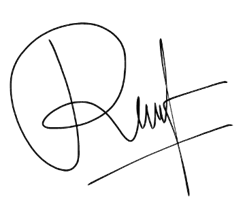 Rendra Sakbana Kusuma, M.Pd               NIDN. 0712058403Rendra Sakbana Kusuma, M.Pd               NIDN. 0712058403Ihwan Firmansyah, M.PdNIDN. 0728068304Ihwan Firmansyah, M.PdNIDN. 0728068304Capaian PembelajaranCPL – PRODICPL – PRODICPL – PRODICPL – PRODICPL – PRODICPL – PRODICPL – PRODICPL – PRODICapaian PembelajaranMenguasai konsep dasar teori dan praktek pembelajaran di bidang pendidikan dasarMenguasai pengetahuan dan praktik mata pelajaran pokok (PPKn, Bahasa Indonesia, IPA, IPS, Matematika) pendidikan dasar Menguasai dan memahami perkembangan anak didik dan keunikannya masing-masing individu berdasarkan kebutuhan pertumbuhan dan perkembangannya.Menguasai strategi dan metode pembelajaran yang inovatif dan kreatif Menguasai konsep dan capaian kurikulum serta mampu mengaplikasikan dalam pembelajaran dengan berbagai model dan strategi pembelajaran yang relevanMenguasai budaya dan kearifan lokal serta menjadi teladan dalam kegiatan pembelajaranMenguasai konsep perencanaan, pelaksanaan, dan melakukan evaluasi yang autentik berdasarkan data perkembangan belajar anakMenguasai konsep dasar penelitian di sekolah dasar yang berguna bagi masayarakat melalui kegiatan pengabdian pada masyarakatMenguasai konsep dasar teori dan praktek pembelajaran di bidang pendidikan dasarMenguasai pengetahuan dan praktik mata pelajaran pokok (PPKn, Bahasa Indonesia, IPA, IPS, Matematika) pendidikan dasar Menguasai dan memahami perkembangan anak didik dan keunikannya masing-masing individu berdasarkan kebutuhan pertumbuhan dan perkembangannya.Menguasai strategi dan metode pembelajaran yang inovatif dan kreatif Menguasai konsep dan capaian kurikulum serta mampu mengaplikasikan dalam pembelajaran dengan berbagai model dan strategi pembelajaran yang relevanMenguasai budaya dan kearifan lokal serta menjadi teladan dalam kegiatan pembelajaranMenguasai konsep perencanaan, pelaksanaan, dan melakukan evaluasi yang autentik berdasarkan data perkembangan belajar anakMenguasai konsep dasar penelitian di sekolah dasar yang berguna bagi masayarakat melalui kegiatan pengabdian pada masyarakatMenguasai konsep dasar teori dan praktek pembelajaran di bidang pendidikan dasarMenguasai pengetahuan dan praktik mata pelajaran pokok (PPKn, Bahasa Indonesia, IPA, IPS, Matematika) pendidikan dasar Menguasai dan memahami perkembangan anak didik dan keunikannya masing-masing individu berdasarkan kebutuhan pertumbuhan dan perkembangannya.Menguasai strategi dan metode pembelajaran yang inovatif dan kreatif Menguasai konsep dan capaian kurikulum serta mampu mengaplikasikan dalam pembelajaran dengan berbagai model dan strategi pembelajaran yang relevanMenguasai budaya dan kearifan lokal serta menjadi teladan dalam kegiatan pembelajaranMenguasai konsep perencanaan, pelaksanaan, dan melakukan evaluasi yang autentik berdasarkan data perkembangan belajar anakMenguasai konsep dasar penelitian di sekolah dasar yang berguna bagi masayarakat melalui kegiatan pengabdian pada masyarakatMenguasai konsep dasar teori dan praktek pembelajaran di bidang pendidikan dasarMenguasai pengetahuan dan praktik mata pelajaran pokok (PPKn, Bahasa Indonesia, IPA, IPS, Matematika) pendidikan dasar Menguasai dan memahami perkembangan anak didik dan keunikannya masing-masing individu berdasarkan kebutuhan pertumbuhan dan perkembangannya.Menguasai strategi dan metode pembelajaran yang inovatif dan kreatif Menguasai konsep dan capaian kurikulum serta mampu mengaplikasikan dalam pembelajaran dengan berbagai model dan strategi pembelajaran yang relevanMenguasai budaya dan kearifan lokal serta menjadi teladan dalam kegiatan pembelajaranMenguasai konsep perencanaan, pelaksanaan, dan melakukan evaluasi yang autentik berdasarkan data perkembangan belajar anakMenguasai konsep dasar penelitian di sekolah dasar yang berguna bagi masayarakat melalui kegiatan pengabdian pada masyarakatMenguasai konsep dasar teori dan praktek pembelajaran di bidang pendidikan dasarMenguasai pengetahuan dan praktik mata pelajaran pokok (PPKn, Bahasa Indonesia, IPA, IPS, Matematika) pendidikan dasar Menguasai dan memahami perkembangan anak didik dan keunikannya masing-masing individu berdasarkan kebutuhan pertumbuhan dan perkembangannya.Menguasai strategi dan metode pembelajaran yang inovatif dan kreatif Menguasai konsep dan capaian kurikulum serta mampu mengaplikasikan dalam pembelajaran dengan berbagai model dan strategi pembelajaran yang relevanMenguasai budaya dan kearifan lokal serta menjadi teladan dalam kegiatan pembelajaranMenguasai konsep perencanaan, pelaksanaan, dan melakukan evaluasi yang autentik berdasarkan data perkembangan belajar anakMenguasai konsep dasar penelitian di sekolah dasar yang berguna bagi masayarakat melalui kegiatan pengabdian pada masyarakatMenguasai konsep dasar teori dan praktek pembelajaran di bidang pendidikan dasarMenguasai pengetahuan dan praktik mata pelajaran pokok (PPKn, Bahasa Indonesia, IPA, IPS, Matematika) pendidikan dasar Menguasai dan memahami perkembangan anak didik dan keunikannya masing-masing individu berdasarkan kebutuhan pertumbuhan dan perkembangannya.Menguasai strategi dan metode pembelajaran yang inovatif dan kreatif Menguasai konsep dan capaian kurikulum serta mampu mengaplikasikan dalam pembelajaran dengan berbagai model dan strategi pembelajaran yang relevanMenguasai budaya dan kearifan lokal serta menjadi teladan dalam kegiatan pembelajaranMenguasai konsep perencanaan, pelaksanaan, dan melakukan evaluasi yang autentik berdasarkan data perkembangan belajar anakMenguasai konsep dasar penelitian di sekolah dasar yang berguna bagi masayarakat melalui kegiatan pengabdian pada masyarakatMenguasai konsep dasar teori dan praktek pembelajaran di bidang pendidikan dasarMenguasai pengetahuan dan praktik mata pelajaran pokok (PPKn, Bahasa Indonesia, IPA, IPS, Matematika) pendidikan dasar Menguasai dan memahami perkembangan anak didik dan keunikannya masing-masing individu berdasarkan kebutuhan pertumbuhan dan perkembangannya.Menguasai strategi dan metode pembelajaran yang inovatif dan kreatif Menguasai konsep dan capaian kurikulum serta mampu mengaplikasikan dalam pembelajaran dengan berbagai model dan strategi pembelajaran yang relevanMenguasai budaya dan kearifan lokal serta menjadi teladan dalam kegiatan pembelajaranMenguasai konsep perencanaan, pelaksanaan, dan melakukan evaluasi yang autentik berdasarkan data perkembangan belajar anakMenguasai konsep dasar penelitian di sekolah dasar yang berguna bagi masayarakat melalui kegiatan pengabdian pada masyarakatCapaian PembelajaranCP – MKCP – MKCP – MKCP – MKCP – MKCP – MKCP – MKCP – MKCapaian PembelajaranMahasiswa mampu menjelaskan pembelajaran IPS (KU-7, KK-5, P-3)Mahasiswa mampu menjelaskan implikasi hakikat IPS terhadap pendidikan (KK-1, P-3, P-6)Mahasiswa mampu memahami asumsi pendidikan yang bersifat ilmiah, filosofis, yuridis (P-2)Mahasiswa mampu mengaplikasikan Ilmu Pengetahuan Sosial dalam studi dan praktek pendidikan di sekolah (S9, KU-2, KU-6, KU-7,  KK-5)Mahasiswa mampu menjelaskan pembelajaran IPS (KU-7, KK-5, P-3)Mahasiswa mampu menjelaskan implikasi hakikat IPS terhadap pendidikan (KK-1, P-3, P-6)Mahasiswa mampu memahami asumsi pendidikan yang bersifat ilmiah, filosofis, yuridis (P-2)Mahasiswa mampu mengaplikasikan Ilmu Pengetahuan Sosial dalam studi dan praktek pendidikan di sekolah (S9, KU-2, KU-6, KU-7,  KK-5)Mahasiswa mampu menjelaskan pembelajaran IPS (KU-7, KK-5, P-3)Mahasiswa mampu menjelaskan implikasi hakikat IPS terhadap pendidikan (KK-1, P-3, P-6)Mahasiswa mampu memahami asumsi pendidikan yang bersifat ilmiah, filosofis, yuridis (P-2)Mahasiswa mampu mengaplikasikan Ilmu Pengetahuan Sosial dalam studi dan praktek pendidikan di sekolah (S9, KU-2, KU-6, KU-7,  KK-5)Mahasiswa mampu menjelaskan pembelajaran IPS (KU-7, KK-5, P-3)Mahasiswa mampu menjelaskan implikasi hakikat IPS terhadap pendidikan (KK-1, P-3, P-6)Mahasiswa mampu memahami asumsi pendidikan yang bersifat ilmiah, filosofis, yuridis (P-2)Mahasiswa mampu mengaplikasikan Ilmu Pengetahuan Sosial dalam studi dan praktek pendidikan di sekolah (S9, KU-2, KU-6, KU-7,  KK-5)Mahasiswa mampu menjelaskan pembelajaran IPS (KU-7, KK-5, P-3)Mahasiswa mampu menjelaskan implikasi hakikat IPS terhadap pendidikan (KK-1, P-3, P-6)Mahasiswa mampu memahami asumsi pendidikan yang bersifat ilmiah, filosofis, yuridis (P-2)Mahasiswa mampu mengaplikasikan Ilmu Pengetahuan Sosial dalam studi dan praktek pendidikan di sekolah (S9, KU-2, KU-6, KU-7,  KK-5)Mahasiswa mampu menjelaskan pembelajaran IPS (KU-7, KK-5, P-3)Mahasiswa mampu menjelaskan implikasi hakikat IPS terhadap pendidikan (KK-1, P-3, P-6)Mahasiswa mampu memahami asumsi pendidikan yang bersifat ilmiah, filosofis, yuridis (P-2)Mahasiswa mampu mengaplikasikan Ilmu Pengetahuan Sosial dalam studi dan praktek pendidikan di sekolah (S9, KU-2, KU-6, KU-7,  KK-5)Mahasiswa mampu menjelaskan pembelajaran IPS (KU-7, KK-5, P-3)Mahasiswa mampu menjelaskan implikasi hakikat IPS terhadap pendidikan (KK-1, P-3, P-6)Mahasiswa mampu memahami asumsi pendidikan yang bersifat ilmiah, filosofis, yuridis (P-2)Mahasiswa mampu mengaplikasikan Ilmu Pengetahuan Sosial dalam studi dan praktek pendidikan di sekolah (S9, KU-2, KU-6, KU-7,  KK-5)DeskripsiMata kuliah ini mengkaji tentang konsep-konsep dasar IPS, yang merupakan gabungan dari beberapa disiplin ilmu-ilmu sosial diantanya : sejarah, geografi, ekonomi/koperasi, politik, sosiologi, antropologi dan psikologi sosial. Dengan melalui mata kuliah ini diharapkan masahasiswa dapat memahami konsep- konsep dasar ilmu-ilmu sosial, memiliki wawasan yang lebih mengarah untuk mengembangkan materi pengajaran IPS di SD dan memiliki kemampuan mengajarkannya sesuai dengan kebutuhan dan konteks lingkungannyaMata kuliah ini mengkaji tentang konsep-konsep dasar IPS, yang merupakan gabungan dari beberapa disiplin ilmu-ilmu sosial diantanya : sejarah, geografi, ekonomi/koperasi, politik, sosiologi, antropologi dan psikologi sosial. Dengan melalui mata kuliah ini diharapkan masahasiswa dapat memahami konsep- konsep dasar ilmu-ilmu sosial, memiliki wawasan yang lebih mengarah untuk mengembangkan materi pengajaran IPS di SD dan memiliki kemampuan mengajarkannya sesuai dengan kebutuhan dan konteks lingkungannyaMata kuliah ini mengkaji tentang konsep-konsep dasar IPS, yang merupakan gabungan dari beberapa disiplin ilmu-ilmu sosial diantanya : sejarah, geografi, ekonomi/koperasi, politik, sosiologi, antropologi dan psikologi sosial. Dengan melalui mata kuliah ini diharapkan masahasiswa dapat memahami konsep- konsep dasar ilmu-ilmu sosial, memiliki wawasan yang lebih mengarah untuk mengembangkan materi pengajaran IPS di SD dan memiliki kemampuan mengajarkannya sesuai dengan kebutuhan dan konteks lingkungannyaMata kuliah ini mengkaji tentang konsep-konsep dasar IPS, yang merupakan gabungan dari beberapa disiplin ilmu-ilmu sosial diantanya : sejarah, geografi, ekonomi/koperasi, politik, sosiologi, antropologi dan psikologi sosial. Dengan melalui mata kuliah ini diharapkan masahasiswa dapat memahami konsep- konsep dasar ilmu-ilmu sosial, memiliki wawasan yang lebih mengarah untuk mengembangkan materi pengajaran IPS di SD dan memiliki kemampuan mengajarkannya sesuai dengan kebutuhan dan konteks lingkungannyaMata kuliah ini mengkaji tentang konsep-konsep dasar IPS, yang merupakan gabungan dari beberapa disiplin ilmu-ilmu sosial diantanya : sejarah, geografi, ekonomi/koperasi, politik, sosiologi, antropologi dan psikologi sosial. Dengan melalui mata kuliah ini diharapkan masahasiswa dapat memahami konsep- konsep dasar ilmu-ilmu sosial, memiliki wawasan yang lebih mengarah untuk mengembangkan materi pengajaran IPS di SD dan memiliki kemampuan mengajarkannya sesuai dengan kebutuhan dan konteks lingkungannyaMata kuliah ini mengkaji tentang konsep-konsep dasar IPS, yang merupakan gabungan dari beberapa disiplin ilmu-ilmu sosial diantanya : sejarah, geografi, ekonomi/koperasi, politik, sosiologi, antropologi dan psikologi sosial. Dengan melalui mata kuliah ini diharapkan masahasiswa dapat memahami konsep- konsep dasar ilmu-ilmu sosial, memiliki wawasan yang lebih mengarah untuk mengembangkan materi pengajaran IPS di SD dan memiliki kemampuan mengajarkannya sesuai dengan kebutuhan dan konteks lingkungannyaMata kuliah ini mengkaji tentang konsep-konsep dasar IPS, yang merupakan gabungan dari beberapa disiplin ilmu-ilmu sosial diantanya : sejarah, geografi, ekonomi/koperasi, politik, sosiologi, antropologi dan psikologi sosial. Dengan melalui mata kuliah ini diharapkan masahasiswa dapat memahami konsep- konsep dasar ilmu-ilmu sosial, memiliki wawasan yang lebih mengarah untuk mengembangkan materi pengajaran IPS di SD dan memiliki kemampuan mengajarkannya sesuai dengan kebutuhan dan konteks lingkungannyaMata kuliah ini mengkaji tentang konsep-konsep dasar IPS, yang merupakan gabungan dari beberapa disiplin ilmu-ilmu sosial diantanya : sejarah, geografi, ekonomi/koperasi, politik, sosiologi, antropologi dan psikologi sosial. Dengan melalui mata kuliah ini diharapkan masahasiswa dapat memahami konsep- konsep dasar ilmu-ilmu sosial, memiliki wawasan yang lebih mengarah untuk mengembangkan materi pengajaran IPS di SD dan memiliki kemampuan mengajarkannya sesuai dengan kebutuhan dan konteks lingkungannyaBahan Kajian/ Materi Pokokmengenai Hakikat IPS SD, Struktur IPS dalam Kurikulum 2013, Konsep Pembelajaran Terpadu, Konsep Pendekatan Scientific dalam Pembelajaran IPS, Karakteristik Siswa SD Kelas Rendah, Strategi, Metode, dan Teknik Pembelajaran yang Efektif untuk Kelas Rendah Sumber dan Media Pembelajaran Tematik, dan Penilaian Otentik. mengenai Hakikat IPS SD, Struktur IPS dalam Kurikulum 2013, Konsep Pembelajaran Terpadu, Konsep Pendekatan Scientific dalam Pembelajaran IPS, Karakteristik Siswa SD Kelas Rendah, Strategi, Metode, dan Teknik Pembelajaran yang Efektif untuk Kelas Rendah Sumber dan Media Pembelajaran Tematik, dan Penilaian Otentik. mengenai Hakikat IPS SD, Struktur IPS dalam Kurikulum 2013, Konsep Pembelajaran Terpadu, Konsep Pendekatan Scientific dalam Pembelajaran IPS, Karakteristik Siswa SD Kelas Rendah, Strategi, Metode, dan Teknik Pembelajaran yang Efektif untuk Kelas Rendah Sumber dan Media Pembelajaran Tematik, dan Penilaian Otentik. mengenai Hakikat IPS SD, Struktur IPS dalam Kurikulum 2013, Konsep Pembelajaran Terpadu, Konsep Pendekatan Scientific dalam Pembelajaran IPS, Karakteristik Siswa SD Kelas Rendah, Strategi, Metode, dan Teknik Pembelajaran yang Efektif untuk Kelas Rendah Sumber dan Media Pembelajaran Tematik, dan Penilaian Otentik. mengenai Hakikat IPS SD, Struktur IPS dalam Kurikulum 2013, Konsep Pembelajaran Terpadu, Konsep Pendekatan Scientific dalam Pembelajaran IPS, Karakteristik Siswa SD Kelas Rendah, Strategi, Metode, dan Teknik Pembelajaran yang Efektif untuk Kelas Rendah Sumber dan Media Pembelajaran Tematik, dan Penilaian Otentik. mengenai Hakikat IPS SD, Struktur IPS dalam Kurikulum 2013, Konsep Pembelajaran Terpadu, Konsep Pendekatan Scientific dalam Pembelajaran IPS, Karakteristik Siswa SD Kelas Rendah, Strategi, Metode, dan Teknik Pembelajaran yang Efektif untuk Kelas Rendah Sumber dan Media Pembelajaran Tematik, dan Penilaian Otentik. mengenai Hakikat IPS SD, Struktur IPS dalam Kurikulum 2013, Konsep Pembelajaran Terpadu, Konsep Pendekatan Scientific dalam Pembelajaran IPS, Karakteristik Siswa SD Kelas Rendah, Strategi, Metode, dan Teknik Pembelajaran yang Efektif untuk Kelas Rendah Sumber dan Media Pembelajaran Tematik, dan Penilaian Otentik. mengenai Hakikat IPS SD, Struktur IPS dalam Kurikulum 2013, Konsep Pembelajaran Terpadu, Konsep Pendekatan Scientific dalam Pembelajaran IPS, Karakteristik Siswa SD Kelas Rendah, Strategi, Metode, dan Teknik Pembelajaran yang Efektif untuk Kelas Rendah Sumber dan Media Pembelajaran Tematik, dan Penilaian Otentik. PustakaUtamaUtamaUtamaUtamaUtamaUtamaUtamaUtamaPustakaHidayati. (2004). Pendidikan IPS SD. Jakarta: Raja Grafindo PersadaHidayati. (2004). Pendidikan IPS SD. Jakarta: Raja Grafindo PersadaHidayati. (2004). Pendidikan IPS SD. Jakarta: Raja Grafindo PersadaHidayati. (2004). Pendidikan IPS SD. Jakarta: Raja Grafindo PersadaHidayati. (2004). Pendidikan IPS SD. Jakarta: Raja Grafindo PersadaHidayati. (2004). Pendidikan IPS SD. Jakarta: Raja Grafindo PersadaHidayati. (2004). Pendidikan IPS SD. Jakarta: Raja Grafindo PersadaHidayati. (2004). Pendidikan IPS SD. Jakarta: Raja Grafindo PersadaPustakaPendukungPendukungPendukungPendukungPendukungPendukungPendukungPendukungPustakaUdin, S. Winata Putra dkk. 2007. Materi dan Pembelajaran IPS SD . Jakarta: Rineka Cipta.Abidin, Zaenal BA. 2002. Metodik Ilmu Pengetahuan Sosial. Jakarta: Rajawali.Sardjiyo, dkk.2007. Pendidikan IPS SD. UTOemar Hamalik. (2008). Manajemen Pengembangan Kurikulum. Bandung: RosdaS.Hamid Hasan. (2008). Evaluasi Kurikulum. Bandung: RosdaAbdullah Idi. (2009. Pengembangan Kurikulum Teori dan Praktek. Yogyakarta: Ar Ruzz MediaUdin, S. Winata Putra dkk. 2007. Materi dan Pembelajaran IPS SD . Jakarta: Rineka Cipta.Abidin, Zaenal BA. 2002. Metodik Ilmu Pengetahuan Sosial. Jakarta: Rajawali.Sardjiyo, dkk.2007. Pendidikan IPS SD. UTOemar Hamalik. (2008). Manajemen Pengembangan Kurikulum. Bandung: RosdaS.Hamid Hasan. (2008). Evaluasi Kurikulum. Bandung: RosdaAbdullah Idi. (2009. Pengembangan Kurikulum Teori dan Praktek. Yogyakarta: Ar Ruzz MediaUdin, S. Winata Putra dkk. 2007. Materi dan Pembelajaran IPS SD . Jakarta: Rineka Cipta.Abidin, Zaenal BA. 2002. Metodik Ilmu Pengetahuan Sosial. Jakarta: Rajawali.Sardjiyo, dkk.2007. Pendidikan IPS SD. UTOemar Hamalik. (2008). Manajemen Pengembangan Kurikulum. Bandung: RosdaS.Hamid Hasan. (2008). Evaluasi Kurikulum. Bandung: RosdaAbdullah Idi. (2009. Pengembangan Kurikulum Teori dan Praktek. Yogyakarta: Ar Ruzz MediaUdin, S. Winata Putra dkk. 2007. Materi dan Pembelajaran IPS SD . Jakarta: Rineka Cipta.Abidin, Zaenal BA. 2002. Metodik Ilmu Pengetahuan Sosial. Jakarta: Rajawali.Sardjiyo, dkk.2007. Pendidikan IPS SD. UTOemar Hamalik. (2008). Manajemen Pengembangan Kurikulum. Bandung: RosdaS.Hamid Hasan. (2008). Evaluasi Kurikulum. Bandung: RosdaAbdullah Idi. (2009. Pengembangan Kurikulum Teori dan Praktek. Yogyakarta: Ar Ruzz MediaUdin, S. Winata Putra dkk. 2007. Materi dan Pembelajaran IPS SD . Jakarta: Rineka Cipta.Abidin, Zaenal BA. 2002. Metodik Ilmu Pengetahuan Sosial. Jakarta: Rajawali.Sardjiyo, dkk.2007. Pendidikan IPS SD. UTOemar Hamalik. (2008). Manajemen Pengembangan Kurikulum. Bandung: RosdaS.Hamid Hasan. (2008). Evaluasi Kurikulum. Bandung: RosdaAbdullah Idi. (2009. Pengembangan Kurikulum Teori dan Praktek. Yogyakarta: Ar Ruzz MediaUdin, S. Winata Putra dkk. 2007. Materi dan Pembelajaran IPS SD . Jakarta: Rineka Cipta.Abidin, Zaenal BA. 2002. Metodik Ilmu Pengetahuan Sosial. Jakarta: Rajawali.Sardjiyo, dkk.2007. Pendidikan IPS SD. UTOemar Hamalik. (2008). Manajemen Pengembangan Kurikulum. Bandung: RosdaS.Hamid Hasan. (2008). Evaluasi Kurikulum. Bandung: RosdaAbdullah Idi. (2009. Pengembangan Kurikulum Teori dan Praktek. Yogyakarta: Ar Ruzz MediaUdin, S. Winata Putra dkk. 2007. Materi dan Pembelajaran IPS SD . Jakarta: Rineka Cipta.Abidin, Zaenal BA. 2002. Metodik Ilmu Pengetahuan Sosial. Jakarta: Rajawali.Sardjiyo, dkk.2007. Pendidikan IPS SD. UTOemar Hamalik. (2008). Manajemen Pengembangan Kurikulum. Bandung: RosdaS.Hamid Hasan. (2008). Evaluasi Kurikulum. Bandung: RosdaAbdullah Idi. (2009. Pengembangan Kurikulum Teori dan Praktek. Yogyakarta: Ar Ruzz MediaUdin, S. Winata Putra dkk. 2007. Materi dan Pembelajaran IPS SD . Jakarta: Rineka Cipta.Abidin, Zaenal BA. 2002. Metodik Ilmu Pengetahuan Sosial. Jakarta: Rajawali.Sardjiyo, dkk.2007. Pendidikan IPS SD. UTOemar Hamalik. (2008). Manajemen Pengembangan Kurikulum. Bandung: RosdaS.Hamid Hasan. (2008). Evaluasi Kurikulum. Bandung: RosdaAbdullah Idi. (2009. Pengembangan Kurikulum Teori dan Praktek. Yogyakarta: Ar Ruzz MediaMedia PembelajaranLCD, PPT, ModulLCD, PPT, ModulLCD, PPT, ModulLCD, PPT, ModulLCD, PPT, ModulLCD, PPT, ModulLCD, PPT, ModulLCD, PPT, ModulTeam Teaching--------Matakuliah Prasyarat--------Pert keSub-CPMK(Kemampuan akhir yang diharapkan)IndikatorKriteri & Bentuk PenilaianEstimasi waktuAsynchronus learningSynchronus LearningMateri PembelajaranBobot Penilaian1Mahasiswa mampu menganalisis tujuan konsep dasar IPS SD yang tertera dalam Standar Isi Mahasiswa mampu  menjelaskan pengertian, rasional konsep dasar  IPS- Menyebutkan Hakikat IPS - Membedakan Hakekat Ilmu -Ilmu Sosial - Menjelaskan fungsi dan tujuan dari Ilmu – Ilmu Sosial - Menganalisis gejala dan masalah sosial yang ada dimasyarakatKreteria :Ketepatan dan penguasaanBentuk non-tes :Isi makalah danLaporanTM=2x(2x50”)Tugas 1Menyusun ringkasan Hakikat pembelajaran IPSBT+BM=(1+1)x(2x60”)Tugas 2Studi kasus Hakikat pembelajaran IPS BT+BM=(1+1)x(2x60”)Kuliah daring melalui LMS e-learning STKIP PGRI BangkalanMetode: Mandiri dan Collaborative LearningObjek pembelajaran:Video pembelajaranFile materi pdfPower PointForum diskusiBelajar Mandiri dan Tugas Terstruktur:TM=1x(3x50”)Mahasiswa mengikuti pembelajaran via Google meetJoin google Meetinghttps://meet.google.com/sjh-gsyn-bdt TM=1x(3x50”)Konsep Dasar IPS di SD5%2-3Mahasiswa mampu mengidentifikasi materi IPS yang terintegrasi dalam kompetensi dasar mata pelajaran di kelas rendahKetepatan menjelaskan materi IPSKreteria :Ketepatan dan penguasaan MateriBentuk non-tes :Laporan identifikasi materi IPSTM=2x(2x50”)Tugas 3Menyusun ringkasan tentang materi IPSBT+BM=(1+1)x(2x60”)Tugas 4Menyusun laporan materi IPSBT+BM=(1+1)x(2x60”)Mahasiswa mengikuti pembelajaran via Google meetJoin google Meetinghttps://meet.google.com/sjh-gsyn-bdt TM=1x(3x50”)TM=1x(3x50”)Standar Kompetensi Lulusan, Kompetensi Inti, dan Kompetensi Dasar SD kelas rendah5%4Mahasiswa mampu menganalisis tayangan video tentang pembelajaran IPSKemampuan menganalisis tayangan video pembelajaran IPSKreteria :Ketepatan dan penguasaan MateriBentuk non-tes :menyusun makalah TM=3x(2x50”)Tugas 5Menyusun ringkasan tentang tayangan videoBT+BM=(1+1)x(2x60”)Kuliah daring melalui LMS e-learning STKIP PGRI BangkalanMetode: Mandiri dan Collaborative LearningObjek pembelajaran:Video pembelajaranFile materi pdfPower PointForum diskusiBelajar Mandiri dan Tugas Terstruktur:TM=1x(3x50”)Konsep Pembelajaran Tematik Terpadu5%5Mahasiswa mampu mengkritisi pendekatan scientific dalam tayangan video pembelajaran IPSKemampuan mengkritisi pendekatan scientificKreteria :Ketepatan dan penguasaanBentuk non-tes :Isi makalah danLaporanTM=2x(2x50”)Tugas 6Menyusun ringkasan tayangan videoBT+BM=(1+1)x(2x60”)Mahasiswa mengikuti pembelajaran via Google meetJoin google Meetinghttps://meet.google.com/sjh-gsyn-bdt TM=1x(3x50”)Konsep Pendekatan Scientific dalam Pembelajaran IPS6Mahasiswa mampu mengkategorikan ciri khas siswa kelas 1, 2, dan 3 SDKetepatan mengkategorikan ciri khas siswa kelas 1, 2, dan 3 SDKreteria :Ketepatan dan penguasaanBentuk non-tes :Isi makalah danLaporanTM=2x(2x50”)Tugas 7Menyusun ringkasankategori  ciri khas siswa kelas 1, 2, dan 3 SDBT+BM=(1+1)x(2x60”)Kuliah daring melalui LMS e-learning STKIP PGRI BangkalanMetode: Mandiri dan Collaborative LearningObjek pembelajaran:Video pembelajaranFile materi pdfPower PointForum diskusiBelajar Mandiri dan Tugas Terstruktur:TM=1x(3x50”)Karakteristik Siswa SD Kelas Rendah7Mahasiswa mampu memilih strategi, metode, dan teknik pembelajaran yang efektif untuk IPS kelas rendahKetepatan memilih strategi, metode, dan teknikKreteria :Ketepatan dan penguasaanBentuk non-tes :Isi makalah danLaporanTM=2x(2x50”)Tugas 8Menyusun ringkasan strategi, metode, dan teknik pembelajaran yang efektif BT+BM=(1+1)x(2x60”)Mahasiswa mengikuti pembelajaran via Google meetJoin google Meetinghttps://meet.google.com/sjh-gsyn-bdt TM=1x(3x50”)Strategi, Metode, dan Teknik Pembelajaran yang Efektif untuk Kelas Rendah8Ujian Tengah SemesterKemampuan menjawab soalKesesuaian antara jawaban dengan soalKreteria :Kamampuan dan kesusuaian jawaban dengan soalBentuk tes tertulis :Soal Uraian (5 soal)Tes TertulisMahasiswa menjawab soalTM=2x(2x50”)Pertemuan 1-730%9Mahasiswa mampu  merancang media pembelajaran yang kreatif dam efektifKetepatan merancang media pembelajaran.Kreteria :Ketepatan dan penguasaan MateriTM=2x(2x50”)Tugas 9Menyusun ringkasan rancangan media pembelajaran BT+BM=(1+1)x(2x60”)Kuliah daring melalui LMS e-learning STKIP PGRI BangkalanMetode: Mandiri dan Collaborative LearningObjek pembelajaran:Video pembelajaranFile materi pdfPower PointForum diskusiBelajar Mandiri dan Tugas Terstruktur:TM=1x(3x50”)Sumber dan Media Pembelajaran Tematik10%10Mahasiswa mampu merancang alat penilaian tes dan nontesKemampuan merancang alat penilaian tes dan nontesKreteria :Ketepatan dan penguasaan MateriBentuk non-tes :Observasi TM=3x(2x50”)Tugas 10Menyusun hasil observasiBT+BM=(1+1)x(2x60”)Mahasiswa mengikuti pembelajaran via Google meetJoin google Meetinghttps://meet.google.com/sjh-gsyn-bdt TM=1x(3x50”)Authentic Assesment5%11Mahasiswa mampu merancang RPP dengan pendekatan tematik integratifKetepatan merancang RPPKreteria :Ketepatan dan penguasaan MateriTM=2x(2x50”)Tugas 11Menyusun ringkasan tentang rancangan RPPBT+BM=(1+1)x(2x60”)Kuliah daring melalui LMS e-learning STKIP PGRI BangkalanMetode: Mandiri dan Collaborative LearningObjek pembelajaran:Video pembelajaranFile materi pdfPower PointForum diskusiBelajar Mandiri dan Tugas Terstruktur:TM=1x(3x50”)RPP Tematik10%12 & 13Mahasiswa mampu menemukan kendala dalam membelajarkan IPS  ke siswa SDKemampuan menemukan kendala dalam membelajarkan tematikKreteria :Ketepatan dan penguasaan MateriTM=2x(2x50”)Tugas 12Menyusun ringkasan tentang kendala dalam pembelajaran tematikBT+BM=(1+1)x(2x60”)Mahasiswa mengikuti pembelajaran via Google meetJoin google Meetinghttps://meet.google.com/sjh-gsyn-bdt TM=1x(3x50”)Implementasi Pembelajaran Tematik dengan Pendekatan Scientific di sekolah14 & 15Mahasiswa mampu mencari solusi berdasarkan temuan-temuan dalam implementasi pembelajaran IPS di sekolahKetepatan mencari solusi berdasarkan temuan-temuan dalam implementasi pembelajaran tematikKreteria :Ketepatan dan penguasaan MateriM=2x(2x50”)Tugas 13Menyusun ringkasan tentang solusi dalam pembelajaran tematikBT+BM=(1+1)x(2x60”)Kuliah daring melalui LMS e-learning STKIP PGRI BangkalanMetode: Mandiri dan Collaborative LearningObjek pembelajaran:Video pembelajaranFile materi pdfPower PointForum diskusiBelajar Mandiri dan Tugas Terstruktur:TM=1x(3x50”)Laporan dan tayangan video pembelajaran tematik di sekolah16Ujian Akhir SemesterKemampuan menjawab soalKesesuaian antara jawaban dengan soalKreteria :Kamampuan dan kesesuaian jawaban dengan soalBentuk tes tertulis :Soal Uraian (5 soal)Tes TertulisMahasiswa menjawab soalTM=2x(2x50”)Pertemuan 9-15.30%